Doaktown Elementary SchoolKindergarten Supply List 2017-2018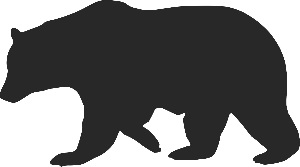 1		Duotang with inside pockets and prongs2 		Pocket folders4		Regular duotangs2		½ lined notebook (green)1		Package of Construction Paper1		Box Staedlter Norica pencils (blue) available at Walmart1		Box of crayons1 		Package of markers2		Large white erasers1	 	Pair of scissors5-6 	Glue sticks1		Pencil case1   		Whiteboard (cheaper cardboard one may not last the year)1		package of whiteboard markers2		Boxes of tissues1		Box large Zip lock bags1		Box small Zip lock bags1		Pair of sneakers (Velcro if your child cannot tie shoes)$15.00 Student Fee (due the first week of school).  Student fee is used for photocopying and paper.* Please clearly label all items belonging to your child.